Offre de mission en service civique :xxxxxxxCette mission entre dans un des trois champs suivants (cochez un parmi les 3)☐ Soutien à l’accueil en mobilité et assistance hors les murs☐ Rencontre et valorisation des publics touristiques☐ Facilitateur de liens avec l’environnement de proximité de l’OT/Pays touristiqueNom de la structure :Contact :Présentation de la structure : Site Internet de la structure :Présentation des modalités d’accueil et de tutorat :Nom du tuteur :Descriptif de la mission :Nombre de volontaires souhaités sur cette mission :Date de début de la mission :Durée de la mission :Durée hebdomadaire :Date limite de réception des candidatures : Date approximative de l’entretien : Exemple d’annonce  servicecivique.gouv.fr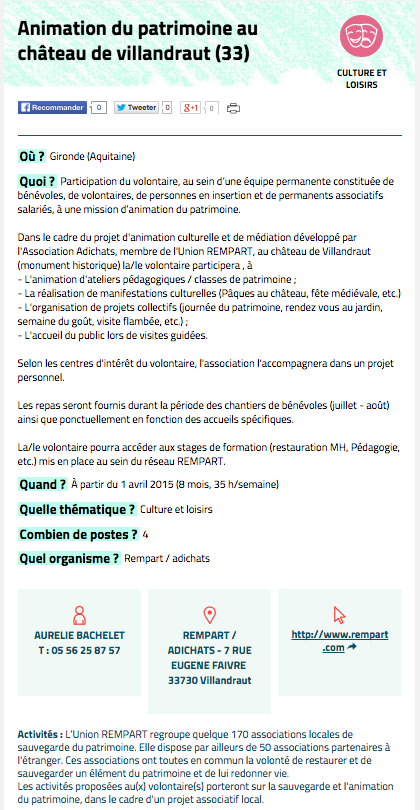 Pour remplir cette offre :Une fiche par mission, peu importe le nombre de volontaires souhaitésLe texte sera celui reproduit dans l’annonce publiée sur le site servicecivique.gouv.fr Vous trouverez en page 4 de ce document un modèle d’annonce